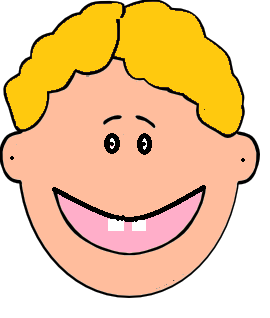 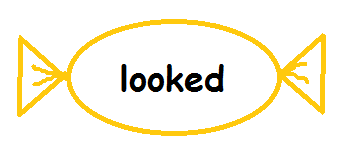 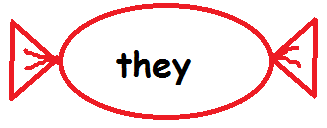 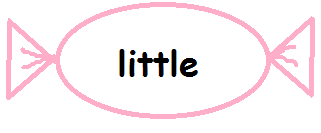 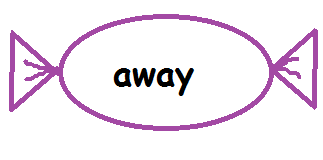 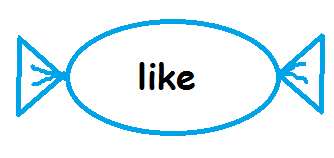 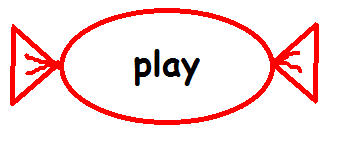 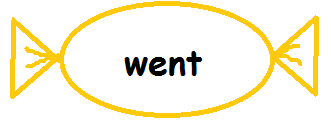 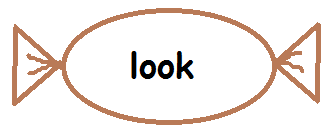 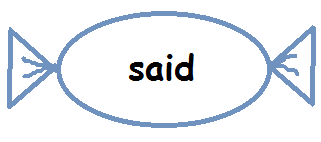 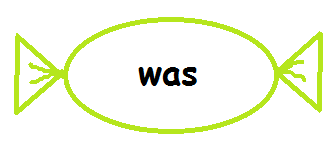 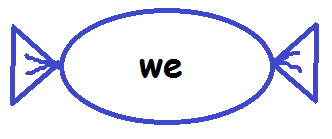 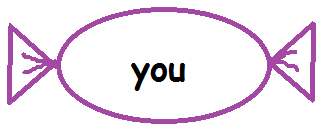 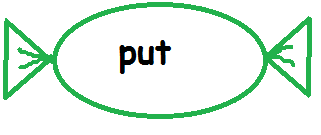 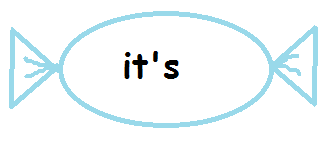 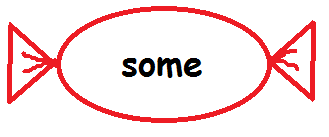 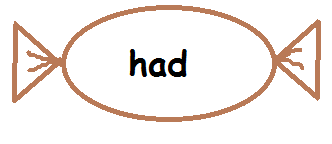 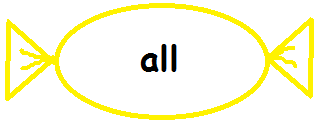 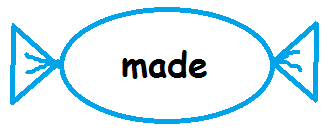 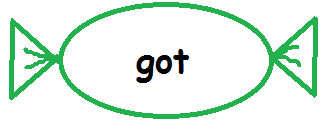 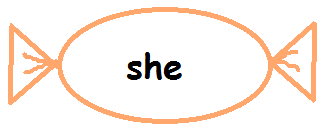 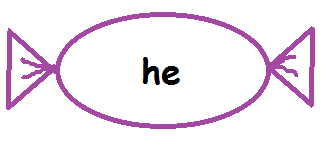 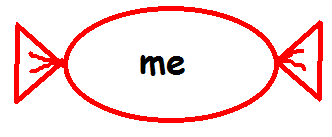 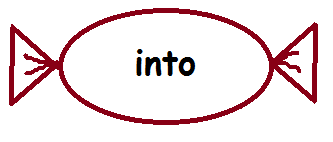 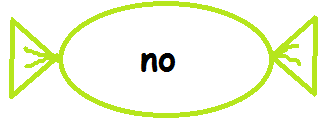 Cut up the sweet cards and place them face down on the table. Cut out the mouth then curl the sides round so that it stands up. Pick a word card. If you can read the word put feed it to the boy, if not place it face up on the table for a second try. How many pick and mix sweets can you give the boy to eat?